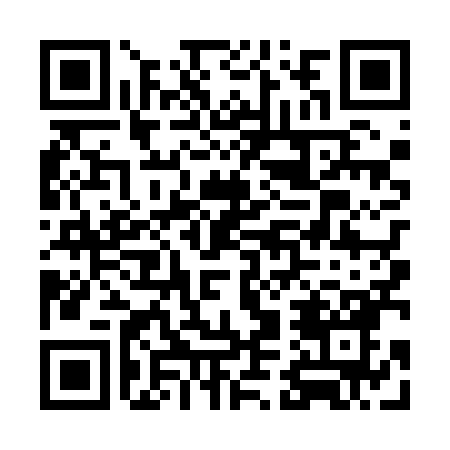 Prayer times for Catarman, PhilippinesWed 1 May 2024 - Fri 31 May 2024High Latitude Method: NonePrayer Calculation Method: Muslim World LeagueAsar Calculation Method: ShafiPrayer times provided by https://www.salahtimes.comDateDayFajrSunriseDhuhrAsrMaghribIsha1Wed4:075:2111:382:495:567:062Thu4:075:2111:382:505:567:063Fri4:065:2011:382:515:567:064Sat4:065:2011:382:515:567:065Sun4:055:2011:382:525:577:076Mon4:055:1911:382:525:577:077Tue4:045:1911:382:535:577:078Wed4:045:1911:382:535:577:089Thu4:035:1811:382:545:577:0810Fri4:035:1811:382:545:587:0811Sat4:025:1811:382:555:587:0912Sun4:025:1811:382:555:587:0913Mon4:025:1711:382:555:587:1014Tue4:015:1711:382:565:597:1015Wed4:015:1711:382:565:597:1016Thu4:015:1711:382:575:597:1117Fri4:005:1611:382:575:597:1118Sat4:005:1611:382:586:007:1119Sun4:005:1611:382:586:007:1220Mon3:595:1611:382:596:007:1221Tue3:595:1611:382:596:007:1322Wed3:595:1611:383:006:017:1323Thu3:595:1511:383:006:017:1324Fri3:585:1511:383:006:017:1425Sat3:585:1511:383:016:027:1426Sun3:585:1511:383:016:027:1527Mon3:585:1511:393:026:027:1528Tue3:585:1511:393:026:027:1529Wed3:575:1511:393:026:037:1630Thu3:575:1511:393:036:037:1631Fri3:575:1511:393:036:037:17